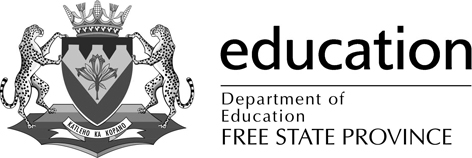 EDUCATION   LIBRARYU S E R    R E G I S T R A T I O N   (HBE)Please   use   clear   block   lettersUser  Barcode  :(Office Use)User  Barcode  :(Office Use)User  Barcode  :(Office Use)Date  :(Office Use)Date  :(Office Use)Date  :(Office Use)1Surname2Signature3Name(s)4Title      (Dr / Mr / Ms )5Gender (m/f)6ID  Number7PostalAddress 8StreetAddress9E-mail  Address10Tel  No11Fax  No12Cell  No13Date registered at FSDoE14Registration Number  (H)15FSDoEReference’sNameMr M J NtsalaMr M J NtsalaMr M J NtsalaMr M J Ntsala16FSDoEReference’sTel No051-447-0037051-447-0037051-447-0037051-447-003717FSDoEReference’sPhysical AddressRoom 526Trustfontein BldgSt Andrews StreetBloemfonteinRoom 526Trustfontein BldgSt Andrews StreetBloemfonteinRoom 526Trustfontein BldgSt Andrews StreetBloemfonteinRoom 526Trustfontein BldgSt Andrews StreetBloemfontein